Umweltschonendes Klimasystem für die Garage Der SolarVenti® von ZAPF nutzt die Energie der Sonne Neben der E-Garage mit integrierter Stromtankstelle und ZAPF Connect, dem Smart-Home-System für Garagen, ist der SolarVenti® ein weiteres neues Innovationsprodukt der ZAPF GmbH. Mit dem Klimasystem lässt sich die Garage belüften, entfeuchten und erwärmen und das auf Basis von regenerativ erzeugtem Strom. Der SolarVenti® vertreibt feuchte, kalte Luft aus der Garage und bringt damit gleich mehrere Vorteile mit sich: Auch an kalten Tagen müssen Garagenbesitzer nicht in einen ebenso kalten Pkw einsteigen. Wird die Garage auch als Werkstatt oder Hobbyraum genutzt, ist bei niedrigen Außentemperaturen natürlich jedes Grad mehr ebenso willkommen, beziehungsweise kann mit dem SolarVenti® bei einem zusätzlich installierten Heizgerät Energie eingespart werden. Und ein verbessertes Garagenklima beugt Schimmel und Korrosion vor – ein Faktor, der deutlich zum Werterhalt des Pkw sowie der Immobilie selbst beiträgt. Autark oder mit StrombetriebDie Funktionsweise ist dabei so simpel wie durchdacht: Ein Warmluftkollektor, montiert auf dem Dach oder im oberen Bereich der Seitenwände, saugt frische Luft an und erwärmt diese mithilfe von Sonnenlicht. Die erwärmte Luft wird über einen Ventilator in die Garage eingeblasen und die kalte, feuchte Luft automatisch nach außen gedrückt. „Neben der autark arbeitenden Version des SolarVentis® gibt es auch eine Variante mit Elektroanschluss, die sich automatisch über einen Controller steuern lässt“, sagt Michael Stöckig, Leiter Technik und Beton bei ZAPF. „Das erlaubt eine Festlegung der Wunschtemperatur ganz nach Bedarf, eine aktive Luftfeuchte- und Taupunktkontrolle sowie den Timerbetrieb.“ Ab Werk und nachrüstbarDas SolarVenti®-Konzept ist für Neugaragen verfügbar und kann ebenso im Rahmen einer Garagenmodernisierung nachgerüstet werden. Bei Neugaragen erfolgt eine Teilmontage im Werk. Lüftungskollektor und Ventilator werden im Zuge der Garagenaufstellung montiert. Bei der Nachrüstung an einer Bestandsimmobilie werden die Zuleitungskabel für das innovative Klimasystem auf dem Putz verlegt. Wichtig: Um eine ausreichende Belüftung und Entfeuchtung zu gewährleisten, sollte die Größe des Lüftungskollektors auf die Größe der Garage abgestimmt sein.UnternehmensprofilDie ZAPF GmbH mit Hauptsitz im oberfränkischen Bayreuth ist Marktführer im Bereich Betonfertiggaragen in Deutschland und Europa. 1904 als Baugeschäft gegründet, weist das Unternehmen bei der Fertigung von Garagen aus Beton bereits über 50 Jahre Erfahrung auf und hat sich mittlerweile ganz auf diesen Bereich spezialisiert. Bundesweit wird aktuell jede dritte Betonfertiggarage von ZAPF geliefert – Tendenz steigend. ZAPF produziert an vier Standorten in Deutschland: in Weidenberg und Baar-Ebenhausen in Bayern, in Neuenburg am Rhein in Baden-Württemberg sowie in Dülmen in Nordrhein-Westfalen. Mehr über ZAPF erfahren Sie unter www.zapf-gmbh.de und www.garagen-welt.de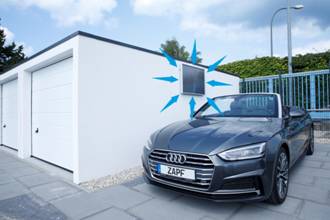 Doppelgarage mit SolarVenti®-Konzept: Der Warmluftkollektor ist an der Außenwand montiert.  